Ms. ADITHYA 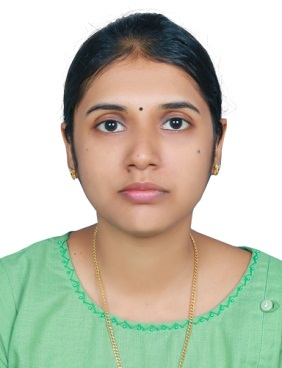 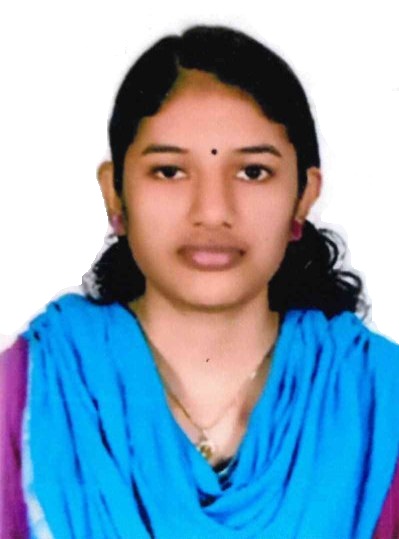 OBJECTIVETo place myself in a responsible and challenging position and to employ my experience and skills in a progressive organization, whereby I can put maximum efforts and prove my skills to attain the heights in the job profile provided.GENERAL NURSING & MIDWIFERY VishakhapatnamPassed out in the year 2011.PLUS TWO Passed out in the year of 2007. SSLC Passed out in the year of 2005.       1.  HOSPITAL,BANGLOREto  25-08-2019.PEADIATRIC WARD 2. HOSPITAL, NEW DELHI     03-05-2016      to  29-03-2017            NICU       3. MOOLCHAND HOSPITAL, NEW DELHI            03-07-2013     to   07-12-2015            PICU       4. SEVEN HILLS HOSPITAL VISAKHAPATNAM          16-04-2011      to    25-10-2012           AMCUDecisively and confidently made judgments on patient conditions based on vital signs, patient presentation and initial assessment, triaged to appropriate zone, activated specialized team when indicated ( emergency dep., trauma team ,rapid response team, stroke team etc)Utilized the nursing processes; assessed, planned, provided and evaluated nursing care based on staff and patient interviews. Provided and managed goal-oriented patient care by utilizing established nursing processes and principles.Established nursing diagnoses and wrote out plan  for treatment. Implemented  cure and evaluated care.Demonstrated awareness of ongoing emergency unit to provide other team members for reaching optimal nursing care standards.Collaborated with other professionals to ensure effective patient care delivery - Identified pa tients conditions and addressed nursing care.Acted as a team member/leader to perform tasks.Experience in staff development, process improvement, and regulatory compliance in order to provide and perform superior patient care.Supervised the assigned staff who were accountable for daily team performance. Assisted in the efficient operation of departmental unit. Performed in various medical assignments as required.Merged empathy and strong interpersonal skills by ensuring both physical and emotional needs of patient and families were maintained.Demonstrate exemplary documentation skills by accurately maintaining nurses notes and promoting sufficient communication among care staff .Profound knowledge of nursing and critical nursing practices.Comprehensive problem solving abilities and willingness to learn and exercise sound judgment in decision making.Ability to prioritize and develop plans accordingly.Proficiency to educate patients and their families in compliance with the hospital rules  and regulations, patient's rights, etc.Ability to function independently.Strong capacity to lead teams and collaborate with clinicians to maximize the standard of care.Multi tasking ability not compromising with the quality of work.ACLS & BLS valid till October 2022.NAME				:	ADITHYA SOMANDOB				:	05-10-1989GENDER				: 	FEMALENATIONALITY			: 	INDIAN MARITAL STATUS		:	MARRIEDLANGUAGES KNOWN  	:	ENGLISH, HINDI, TELUGU .E-Mail:        adithya.399935@2freemail.com WhatsApp:  +971504973598 ReferenceMr. Anup P Bhatia, HR Consultant, Gulfjobseeker.com Feedback@gulfjobseeker.com View Video CV of candidates available on  YouTube Channelhttps://www.youtube.com/channel/UCdsv_v9Czkx2Dc8bW4Bt4wA/  Chat with us Live on Zoomhttps://zoom.us/j/4532401292?pwd=SUlYVEdSeEpGaWN6ZndUaGEzK0FjUT09Click to view and download CVs of Recommended Candidates available in UAE http://www.gulfjobseeker.com/employer/cv_database_highlighted_cv_freetocontact.php